Christ’s Good News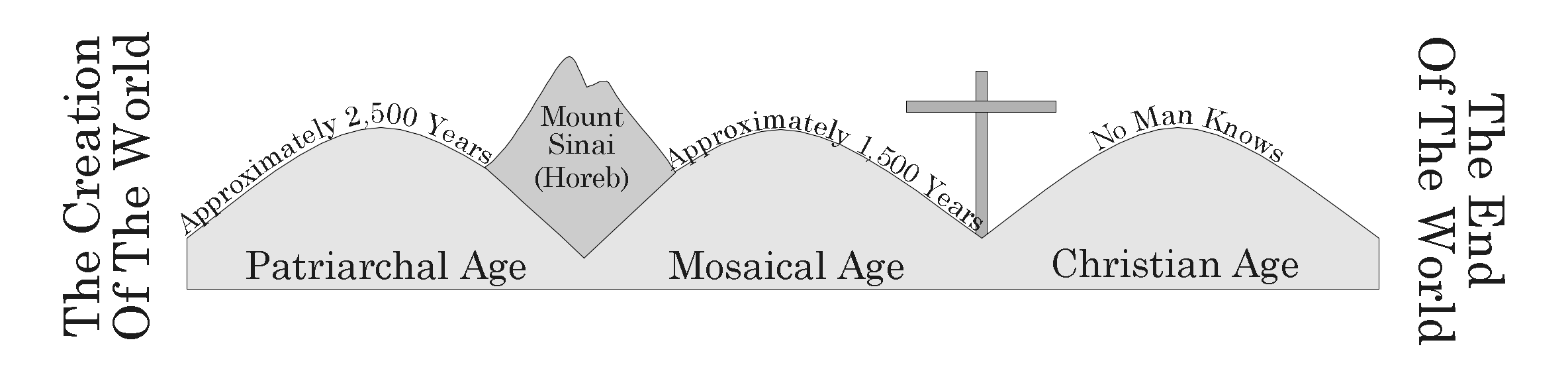  I.	All Are Commanded To Repent Now That The Old Law Is Gone, We Follow The New Law Hebrews 9:13-17As Part Of The New Law, God Has Commanded Everyone To Repent Acts 17:30II. 	The Problem Of Sin And The Solution Of GraceA.	Sin Is A Transgression Of God’s Law 1 John 3:4B.	All Have Sinned Romans 3:23C.	Any Sin Will Be Punished By Spiritual Death Romans 6:23D.         We Can Be Saved From Our Sins By Grace Ephesians 2:8  	E.	God’s Grace Can Forgive Our Sins Romans 5:20III.	How Do We Obtain God’s Grace?We Must Obey The Gospel 2 Thessalonians 1:7-8The Gospel Is Christ’s Good News, Salvation Through His Sacrifice 1 Corinthians 15:1-4Christ Saved Us From Our Sins By Making An Atonement For Them Hebrews 9:11-14Steps We Must Take Once We Hear The Gospel:Believe In Christ John 3:16Repent And Start Serving God Acts 3:19Confess Your Belief In Christ Romans 10:10Be Baptized Into Christ For The Remission Of Your Sins Acts 2:38, Acts 22:16Obey A Form Of The Gospel- Christ’s Death, Burial, and Resurrection Romans 6:3-11, 17IV.	New Testament Examples A. 	Saul Of Tarsus Acts 9:1-12, Acts 22:11-16B. 	The Ethiopian Eunuch Acts 8:26-40V.	Those Who Obey Are Added To Christ’s Church  	A.	The Obedient Become Children Of God Acts 2:38, 47, Romans 8:16-17